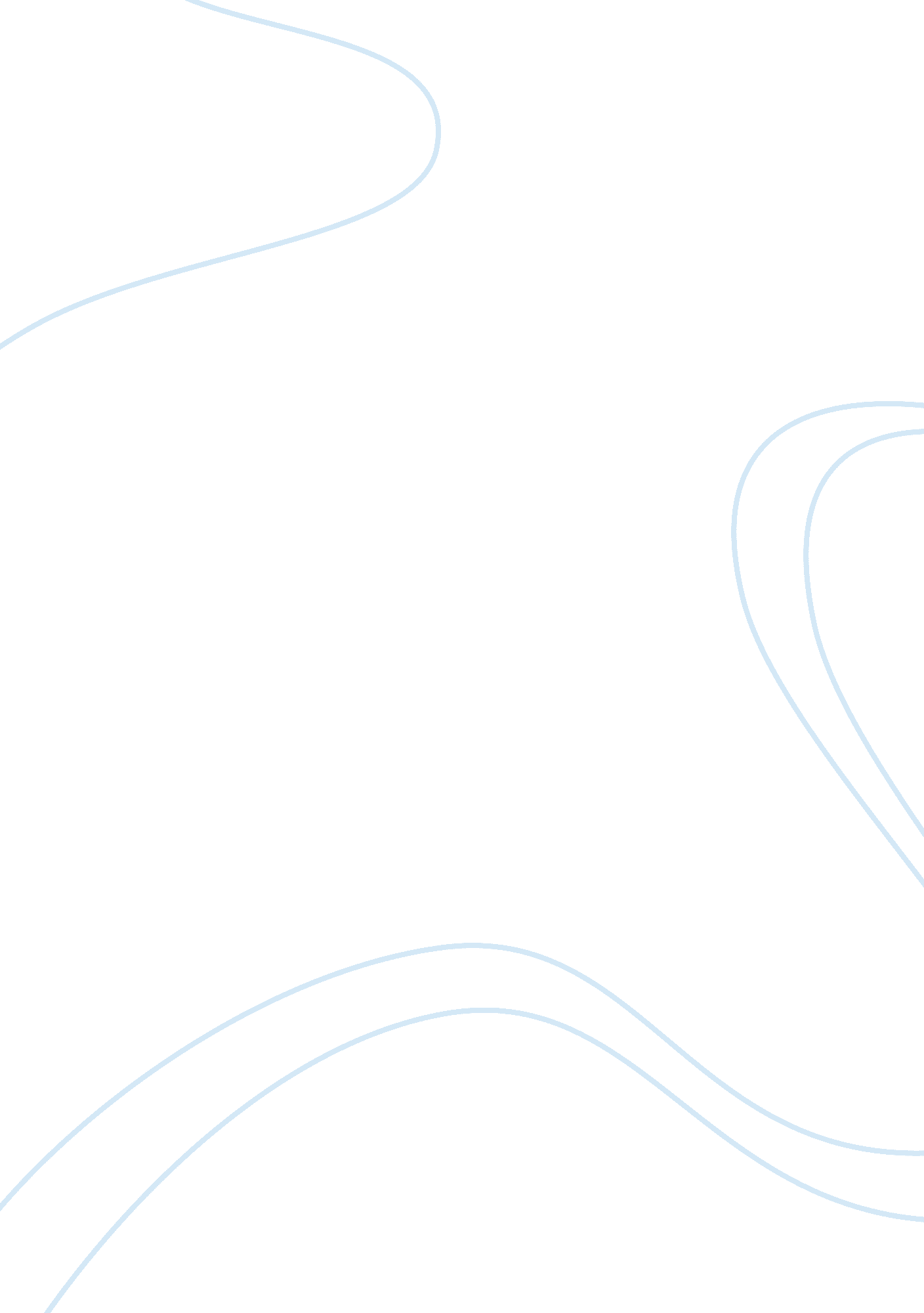 Communication field studyEducation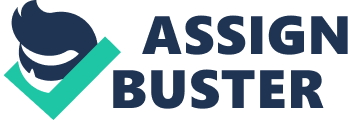 Communication Field Study Communication is important in school management as it allows effective and efficient working system within the education organization and all around campus. In this case, the two schools work under one CEO but the administration of the schools works independently. Though, the system of working is complex, an appropriate flow of the management functioning can make the schools run effectively. In order to promote communication, it is mandatory for the administrators to solicit opinions and make ways to listen more willingly to the problems of the staff and other management employees. The staffs of the two colleges need to use a language which is utilized by the majority of people. Any problem can be sorted out if the right guidance is given by CEO rather than directions. It is essential that the faculty members come up with their own creative ideas and lead the meetings in order to achieve the combined goal of the two schools. 
Every school essentially has formal and informal lines of communication channel which need to be exploited best for the good will of the schools. When working for solutions to problems, it is required for the language to be objective because judgmental and factual thinking can work against the goal of the school. When it comes to communication, there can arise many barriers like ineffective listening, vague conversation, inappropriate language, use of jargons and differences in perceptions. This is because different people have different ideas and perceptions and in order for strategies to work there should be ample interaction among the administrative staff. People from different culture think differently and act differently and when these factors are acknowledged by the CEO objectives of both the schools can be worked out effectively. 